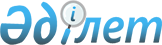 Об определении банка-заемщика для кредитования сельскохозяйственного производства через систему сельских кредитных товариществ, осуществляемого за счет средств, предусмотренных в республиканском бюджете на 2004 годПостановление Правительства Республики Казахстан от 18 октября 2004 года N 1070      В соответствии с постановлением  Правительства Республики Казахстан от 25 июля 2002 года N 832 "Об утверждении Правил финансовых процедур по исполнению бюджета и ведению форм отчетности (периодической и годовой) для государственных учреждений, содержащихся за счет государственного бюджета" Правительство Республики Казахстан ПОСТАНОВЛЯЕТ : 

      1. Определить банком-заемщиком для кредитования сельскохозяйственного производства через систему сельских кредитных товариществ, осуществляемого в соответствии с постановлением  Правительства Республики Казахстан от 26 февраля 2004 года N 233 "Об утверждении Правил кредитования сельскохозяйственного производства через систему сельских кредитных товариществ", за счет средств в сумме 241203000 (двести сорок один миллион двести три тысячи) тенге, предусмотренных в республиканском бюджете на 2004 год, акционерное общество "Аграрная кредитная корпорация". 

      2. Министерству сельского хозяйства Республики Казахстан, Министерству финансов Республики Казахстан, акционерному обществу "Аграрная кредитная корпорация" (по согласованию) принять соответствующие меры для реализации настоящего постановления. 

      3. Настоящее постановление вступает в силу со дня подписания.       Премьер-Министр 

      Республики Казахстан 
					© 2012. РГП на ПХВ «Институт законодательства и правовой информации Республики Казахстан» Министерства юстиции Республики Казахстан
				